根据国家、省、市环境监测方案的要求，2021年7月梅州市蕉岭生态环境监测站开展我县环境空气质量、地表水环境质量、饮用水环境质量等监测工作，并对监测数据进行综合分析评价，在此基础上编制本月报，为我县环境管理和保护提供技术支持。本月报报告单位为梅州市蕉岭生态环境监测站。本月报旨在使政府和有关部门能够及时了解我县环境质量状况，并针对存在环境问题，采取相应防治措施，促进我县环境保护工作，推进我县生态文明建设。【 一、环境质量概况 】2021年7月全县环境质量总体保持良好水平。空气质量达标天数比例（优良率）为100%，比去年同期持平。本月降水pH均值为6.87，高于酸雨临界值（pH＜5.6）。本县城区饮用水源地水质良好，达标率为100%。全县7个主要河段石窟河（园丰大桥、长兴电站、长潭水库、长潭、三圳、新铺），溪峰河（溪峰河出口），石寨河（榕树下），跨界河流柚树河（犁壁滩）、乐干河（福塔大桥）、松源河（园潭）、象洞溪（羊角电站）、多宝水库以及饮用水源地（黄竹坪-龙潭水库）共14个监测断面中有10个断面水质达到水环境功能区类别，达标率为71.4%。全县各镇20个监测断面水质达标率为15%。【 二、空气环境 】（一）县域环境空气质量状况总体情况2021年7月，蕉岭县城区SO2、NO2、CO、O3-8h、PM10、PM2.5六项污染物日评价浓度均达到优良标准。空气质量达标天数比例（优良率）为100%，比去年同期持平。空气质量优天数27天，比去年同期持平，良4天，比去年同期增加1天。7月份SO2平均浓度为8μg/m3，环比6月份上升2μg/m3；NO2平均浓度为10μg/m3，环比6月份下降1μg/m3；PM10平均浓度为31μg/m3，环比6月份上升7μg/m3；PM2.5平均浓度为14μg/m3，环比6月份上升4μg/m3；O3-8h评价浓度为104μg/m3，环比6月份上升16μg/m3；CO评价浓度为0.9mg/m3，环比6月份下降0.2 mg/m3。7月份空气质量综合指数2.09，环比6月份上升了0.25，比去年同期下降了0.11。7月份蕉岭空气质量综合指数在全市各区县8个空气监测点位中排名第7名。表2-1：蕉岭县2021年7月份空气监测数据汇总表表2-2：  1-12月份蕉岭县城区环境空气质量汇总表　　　　　　　　　　　　　　　　　　　　　　　　　　　　　　　　　　　　　　　　　　 2-1：  空气污染物曲线图2-2：空气污染物曲线图（二）农村环境空气质量状况今年第三季度，农村环境质量采样点2个（东山村、石寨村），SO2、NO2、CO、O3-8h、PM10、PM2.5六项污染物季度评价浓度均达到《环境空气质量标准》Ⅱ级标准。表2-3                        2021年农村环境质量空气监测情况  （单位：mg/m3 )备 注：农村环境质量监测（空气）全年监测4次，每季度各一次（1、4、7、10月）【 三、降水 】今年7月份月共采集降水样品7个，采水量为55.5mm，降水pH为6.73～7.02，降水pH均值为6.87（酸雨临界值PH<5.6）。详见表3-1、表3-2。表3-1            2021年7月份蕉岭县城区降水质量表表3-2            2021年 1-12月份蕉岭县城区降水汇总【 四、水环境 】广东省地表水环境功能区划水质状况今年7月，我县地表水环境功能区划断面10个，经监测结果表明，除乌土下墩、犁壁滩、大坪头、高思出水口、园潭、大治桥6个断面水质未能达到目标水质要求，其他4个断面均能达到目标水质。断面水质主要超标项目为高锰酸盐指数、化学需氧量、氨氮、总磷。按水功能区划评价，10个监测断面水质达标率为40%。其中水质为Ⅱ类的断面3个，分别是：长潭、三圳、新铺；水质为Ⅲ类的断面5个，分别是：犁壁滩、大坪头、高思出水口、园潭、溪峰河；水质为Ⅳ类的断面1个，是：乌土下墩；水质为Ⅴ类的断面1个，是：大治桥。详见表4-1。表4-1：2021年 1-12月份广东省地表水环境功能区划水质监测汇总跨界断面水质状况今年7月，我县跨界（县）断面13个，经监测结果表明，除洋山村与保安村交界点、保安村与石寨村交界点、园潭、犁壁滩4个断面水质未能达到目标水质要求，断面水质主要超标项目为溶解氧、化学需氧量、总磷，其他9个断面均能达到目标水质要求。按水功能区划评价，13个监测断面水质达标率为69.2%，与6月份相比水质达标率持平。其中水质为Ⅱ类的断面5个，分别是：园丰大桥（长潭水库进水口）、羊角电站（多宝水库进水口）、将军村与金山村交界点（与武平县交界处）、新铺（白渡沙坪）、大布村与叶田交界；水质为Ⅲ类的断面6个，分别是：太山村与洋山村交界点（与武平县太山村交界处）、光彩村与尚田村交界点（与武平县交界处）、曹地村与岭背村交界点（与武平县交界处）、园潭（与梅县松源河交界点）、犁壁滩（与平远交界处）、福塔大桥（与武平县岩前交界处）；水质为Ⅳ类的断面2个，分别是：洋山村与保安村交界点（洋山村与上杭交界处）、保安村与石寨村交界点（上杭与石寨村交界处）。详见表4-2。表4-2 ：                        2021年1-12月份蕉岭跨界断面水质监测汇总续表4-2 ：                       2021年 1-12月份蕉岭跨界断面水质监测汇总（三）国、省考水功能区断面水质状况今年7月，我县国、省考水功能区断面各1个，经监测结果表明：国考新铺断面、省考龙潭水库断面水质监测结果均为Ⅱ类，均达到目标水质要求。与6月份相比，国考新铺断面水质保持稳定达标，省考龙潭水库断面水质变差。详见表4-3。表4-3 ：   2021年1-12月份国、省考水功能区断面水质监测汇总（四）城市饮用水源水质状况今年7月，我县城市饮用水源地（黄竹坪-龙潭水库）水质监测结果为Ⅱ类，达到目标水质要求。与6月份相比，黄竹坪-龙潭水库水质保持稳定达标。详见表4-4。表4-4 ：   2021年1-12月份城市饮用水源地水质监测汇总（五）重点水库水质状况今年7月，我县重点水库水质断面2个，经监测结果表明：长潭水库水质为Ⅱ类，达到目标水质要求；多宝水库水质为Ⅳ类，未能达到目标水质要求，主要污染物为溶解氧、高锰酸盐指数、化学需氧量、五日生化需氧量、总磷。与6月份相比，长潭水库水质有所好转，多宝水库水质变差。详见表4-5表4-5：            2021年1-12月份重点水库水质监测汇总（六）石窟河流域及一级支流水质状况今年7月，经监测结果表明：石窟河流域监测断面2个，长潭、三圳（市控削减）断面水质均为Ⅱ类，达到目标水质要求；一级支流监测断面3个，差干河、下南大桥2个断面水质均为Ⅲ类，高陂桥断面水质为Ⅴ类,。与6月份相比，长潭、三圳、差干河、下南大桥4个断面水质均有所好转，高陂桥断面水质变差。详见表4-6。表4-6：        2021年 1-12月份石窟河流域水质监测汇总（七）城区河流断面水质状况今年7月，我县城区河流水质断面2个，经监测结果表明：环东河断面水质为劣Ⅴ类，未能达到目标水质要求，主要污染物为高锰酸盐指数、化学需氧量、五日生化需氧量、氨氮、总磷；溪峰河断面水质为Ⅲ类，达到目标水质要求。与6月份相比，环东河、溪峰河断面水质均保持稳定。详见表4-7。表4-7：        2021年1-12月份城区河流断面水质监测汇总（八）入河排污口水质状况今年7月，我县入河排污口（规模以上）水质断面2个，经监测结果表明：蕉城污水处理厂混合废水排污口、蕉华区污水处理有限公司混合废水入河排污口2个断面水质均为Ⅳ类。与6月份相比，蕉城污水处理厂混合废水排污口水质有所好转、蕉华区污水处理有限公司混合废水入河排污口水质保持稳定。详见表4-8。表4-8：        2021年1-12月份入河排污口水质监测汇总（九）石寨河水质状况今年7月，我县石寨河（榕树下）水质监测结果为Ⅲ类，未能达到目标水质要求，主要污染物为溶解氧、氨氮、总磷。与6月份相比，水质有所好转。详见表4-9。表4-9 ：    2021年1-12月份石寨河（榕树下）水质监测汇总（十）产业转移园聚集地水质状况今年7月，我县产业转移园聚集地水质断面6个，经监测结果表明：叶田、福塔大桥、东干渠总排放口上游、东干渠总排放口下游、排洪圳出口上游、榕子渡桥6个断面水质均为Ⅱ类。详见表4-10表4-10：       2021年产业转移园聚焦地水质监测结果（十一）广东梅州蕉华工业园区纳污河体水质状况今年7月，广东梅州蕉华工业园区纳污河体水质断面6个，经监测结果表明：蕉华工业园排污口上游左、 蕉华工业园排污口上游右2个断面水质为Ⅲ类；蕉华工业园排污口上游中、蕉华工业园排污口下游左、蕉华工业园排污口下游中、蕉华工业园排污口下游右4个断面水质为Ⅱ类。详见表4-11表4-11： 2021年广东梅州蕉华工业园区纳污河体水质监测结果（十二）农村饮用水水源地水质状况今年7月，我县9个农村饮用水水源地中：新铺镇、文福军坑水库、广福冷水坑水库、水口水库、隔子水库、蓝坊大山尾山坑水、南磜桂花树山坑水7个断面水质监测结果为Ⅱ类，均达到目标水质要求；新铺彭坑水库、百丈礤水库2个断面水质监测结果为Ⅲ类，未能达到目标水质要求，主要超标污染物为高锰酸盐指数、总磷。详见表4-12。表4-12 ：     2021年农村饮用水源地水质监测汇总（十三）农村环境质量监测状况今年第三季度，我县农村河流（水库）水质断面6个，经监测结果表明：入境断面长兴电站、出境断面新铺、湖库断面黄竹坪水库、水产养殖源断面世纪大桥、生活污染源断面东山村下游、种植源断面塔牌三桥6个断面水质均为Ⅱ类。详见表4-13。表4-13：         2021年农村河流（水库）水质监测结果【五、各乡镇环境质量状况】大气环境质量状况今年第三季度，全县8个镇8个空气环境质量考核点位均达到二级考核目标要求。详见表5-1。表5-1：2021年第三季度蕉岭县各乡镇大气环境质量考核监测情况（二）水环境质量状况今年7月，全县8个镇20个水质考核断面监测结果显示：犁壁滩、福头、白渡沙坪（新铺镇）3个断面均达到目标水质Ⅱ、Ⅲ类，其他各断面水质均未达到目标水质要求。蕉城镇3个考核断面水质在Ⅴ～劣Ⅴ类之间；三圳镇2个考核断面水质均为Ⅳ类；新铺镇5个考核断面水质在Ⅱ～Ⅲ类之间；长潭镇3个考核断面水质在Ⅳ～Ⅴ类之间；蓝坊镇2个考核断面水质在Ⅲ～Ⅴ类之间；南磜镇3个考核断面水质均为Ⅲ类；文福镇1个考核断面水质为Ⅳ类；广福镇1个考核断面水质为Ⅳ类。与6月份相比水质变差的断面有4个（包括污染因子增加），分别是：杞林电排（长潭镇）、大治桥、高思出水口（蓝坊镇）、滑子坑（南磜镇）。详见表5-25-2: 2021年6月份～7月份蕉岭县各乡镇水环境质量考核监测情况蕉岭县各镇水和空气考核监测断面点位图▲水质考核断面        ●空气考核点位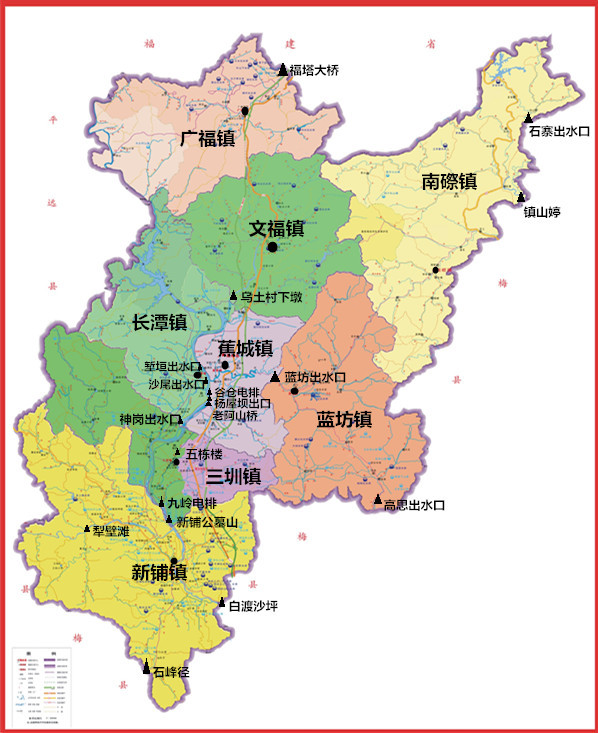 单位：μg/m3(除CO外)单位：μg/m3(除CO外)单位：μg/m3(除CO外)单位：μg/m3(除CO外)单位：μg/m3(除CO外)单位：μg/m3(除CO外)单位：μg/m3(除CO外)单位：μg/m3(除CO外)单位：μg/m3(除CO外)日期SO2NO2PM10CO(mg/m3)PM2.5O3-8HAQI首要污染物2021/7/1912271.1114428—2021/7/2711400.9126140—2021/7/368310.7147035—2021/7/456290.6157035—2021/7/5610300.6187638—2021/7/6711300.6115430—2021/7/788310.694531—2021/7/8810350.6135935—2021/7/91011420.6199749—2021/7/10813460.72110756O3-8H2021/7/1178330.6149447—2021/7/1275230.7106935—2021/7/1385200.686633—2021/7/1473240.7168744—2021/7/1588270.6128442—2021/7/1689260.6137638—2021/7/1776280.6149347—2021/7/18910400.6179146—2021/7/19911340.6158040—2021/7/20810250.7106432—2021/7/2178300.795530—2021/7/221013320.9157136—2021/7/23812280.9147337—2021/7/241014260.8115427—2021/7/251012210.6116633—2021/7/261013280.6147538—2021/7/271016420.62610454O3-8H2021/7/28617420.53011462O3-8H2021/7/29615410.62111765O3-8H2021/7/30610210.6109146—2021/7/31611230.6129849—月评价值8 10 31 0.9 14 104 ——月份达标天数比例（%）二氧化硫(SO2)二氧化氮(NO2)可吸入颗粒物(PM10)一氧化碳(CO)细颗粒物(PM2.5)臭氧八小时(O3-8H)11001129541.127982100515361.0221343100719451.224127496.7617400.920128596.4715331.0141126100611241.110887100810310.914104平均值99.0717381.119118备注：CO浓度单位为mg/m3，其他所有浓度单位均为ug/m3。1~7月份优139天，良66天，轻度污染2天，数据无效5天。CO浓度单位为mg/m3，其他所有浓度单位均为ug/m3。1~7月份优139天，良66天，轻度污染2天，数据无效5天。CO浓度单位为mg/m3，其他所有浓度单位均为ug/m3。1~7月份优139天，良66天，轻度污染2天，数据无效5天。CO浓度单位为mg/m3，其他所有浓度单位均为ug/m3。1~7月份优139天，良66天，轻度污染2天，数据无效5天。CO浓度单位为mg/m3，其他所有浓度单位均为ug/m3。1~7月份优139天，良66天，轻度污染2天，数据无效5天。CO浓度单位为mg/m3，其他所有浓度单位均为ug/m3。1~7月份优139天，良66天，轻度污染2天，数据无效5天。CO浓度单位为mg/m3，其他所有浓度单位均为ug/m3。1~7月份优139天，良66天，轻度污染2天，数据无效5天。季度东山村东山村东山村东山村东山村东山村石寨村石寨村石寨村石寨村石寨村石寨村季度SO2NO2PM10PM2.5O3COSO2NO2PM10PM2.5O3CO第一季度0.0060.0380.0580.0280.0360.780.0070.0360.0230.0170.0330.52第二季度0.0070.0220.0600.0300.1000.820.0070.0220.0330.0180.1000.50第三季度0.0070.0190.0390.0240.1330.500.0060.0170.0350.0220.1280.82第四季度时间PH范围月均值酸雨频率2021年7月6.73～7.026.870月份1月2月3月4月5月6月7月8月9月10月11月12月PH范围—6.47~7.056.72~7.036.53~7.136.59~7.066.72~7.106.73~7.02月均值—6.756.916.876.836.906.87酸雨频率—000000序号流域名称监测断面目标水质水质情况（水质类别）水质情况（水质类别）水质情况（水质类别）水质情况（水质类别）水质情况（水质类别）水质情况（水质类别）水质情况（水质类别）水质情况（水质类别）水质情况（水质类别）水质情况（水质类别）水质情况（水质类别）水质情况（水质类别）序号流域名称监测断面目标水质1月2 月3 月4月5月6月7 月8 月9 月10月11月12月1石窟河长潭ⅡⅡⅢⅡⅠⅢⅢⅡ2石窟河三圳ⅢⅡⅢⅢⅢⅢⅢⅡ3石窟河新铺ⅡⅡⅡⅡⅣⅡⅡⅡ4路亭水乌土下墩ⅡⅡⅡⅡⅡⅡⅤⅣ5柚树河犁壁滩ⅡⅢⅢⅢⅢⅢⅢⅢ6隆文水大坪头ⅡⅡⅡⅡⅢⅢⅢⅢ7高思水高思出水口ⅡⅢⅢⅡⅡⅡⅡⅢ8松源水园潭ⅡⅢⅡⅡⅢⅢⅢⅢ9溪峰水大治桥ⅡⅢⅢⅢⅢⅣⅣⅤ10溪峰水溪峰河ⅢⅢⅣⅢⅣⅢⅢⅢ备注新铺断面数据由市站反馈提供；乌土下墩、高思出水口、大治桥3个断面委托广东朴华检测技术有限公司采样分析。新铺断面数据由市站反馈提供；乌土下墩、高思出水口、大治桥3个断面委托广东朴华检测技术有限公司采样分析。新铺断面数据由市站反馈提供；乌土下墩、高思出水口、大治桥3个断面委托广东朴华检测技术有限公司采样分析。新铺断面数据由市站反馈提供；乌土下墩、高思出水口、大治桥3个断面委托广东朴华检测技术有限公司采样分析。新铺断面数据由市站反馈提供；乌土下墩、高思出水口、大治桥3个断面委托广东朴华检测技术有限公司采样分析。新铺断面数据由市站反馈提供；乌土下墩、高思出水口、大治桥3个断面委托广东朴华检测技术有限公司采样分析。新铺断面数据由市站反馈提供；乌土下墩、高思出水口、大治桥3个断面委托广东朴华检测技术有限公司采样分析。新铺断面数据由市站反馈提供；乌土下墩、高思出水口、大治桥3个断面委托广东朴华检测技术有限公司采样分析。新铺断面数据由市站反馈提供；乌土下墩、高思出水口、大治桥3个断面委托广东朴华检测技术有限公司采样分析。新铺断面数据由市站反馈提供；乌土下墩、高思出水口、大治桥3个断面委托广东朴华检测技术有限公司采样分析。新铺断面数据由市站反馈提供；乌土下墩、高思出水口、大治桥3个断面委托广东朴华检测技术有限公司采样分析。新铺断面数据由市站反馈提供；乌土下墩、高思出水口、大治桥3个断面委托广东朴华检测技术有限公司采样分析。新铺断面数据由市站反馈提供；乌土下墩、高思出水口、大治桥3个断面委托广东朴华检测技术有限公司采样分析。新铺断面数据由市站反馈提供；乌土下墩、高思出水口、大治桥3个断面委托广东朴华检测技术有限公司采样分析。新铺断面数据由市站反馈提供；乌土下墩、高思出水口、大治桥3个断面委托广东朴华检测技术有限公司采样分析。序号流域名称/湖库名称监测断面目标水质水质情况（水质类别）水质情况（水质类别）水质情况（水质类别）水质情况（水质类别）水质情况（水质类别）水质情况（水质类别）水质情况（水质类别）水质情况（水质类别）水质情况（水质类别）水质情况（水质类别）水质情况（水质类别）水质情况（水质类别）序号流域名称/湖库名称监测断面目标水质1月2月3月4月5月6月7月8月9月10月11月12月1长潭水库园丰大桥年均值Ⅲ类ⅡⅡⅡⅡⅡⅢⅡ2多宝水库羊角电站年均值Ⅳ类ⅢⅣⅢⅡⅡⅢⅡ3载田河太山村与洋山村交界点ⅢⅡⅡⅢⅢⅡⅡⅢ4载田河洋山村与保安村交界点ⅢⅡⅡⅡⅢⅢⅢⅣ5载田河保安村与石寨村交界点ⅢⅢⅢⅢⅢⅢⅣⅣ6石寨河将军村与金山村交界点ⅢⅡⅡⅡⅡⅡⅡⅡ7石寨河光彩村与尚田村交界点ⅢⅡⅡⅣⅢⅡⅡⅢ8石寨河曹地村与岭背村交界点ⅢⅡⅢⅢⅢⅡⅡⅢ序号流域名称/湖库名称监测断面目标水质水质情况（水质类别）水质情况（水质类别）水质情况（水质类别）水质情况（水质类别）水质情况（水质类别）水质情况（水质类别）水质情况（水质类别）水质情况（水质类别）水质情况（水质类别）水质情况（水质类别）水质情况（水质类别）水质情况（水质类别）序号流域名称/湖库名称监测断面目标水质1月2月3月4月5月6月7月8月9月10月11月12月9松源河园潭ⅡⅢⅡⅡⅢⅢⅢⅢ10石窟河新铺（白渡沙坪）ⅡⅡⅡⅡⅣⅡⅡⅡ11柚树河犁壁滩ⅡⅢⅢⅢⅢⅢⅢⅢ12乐干河福塔大桥ⅢⅢⅣⅤⅤⅣⅣⅢ13乐干河大布村与叶田交界ⅢⅢⅡⅡⅡⅡⅡⅡ备注备注备注园丰大桥、羊角电站、新铺（白渡沙坪）3个断面由市站提供数据。园丰大桥、羊角电站、新铺（白渡沙坪）3个断面由市站提供数据。园丰大桥、羊角电站、新铺（白渡沙坪）3个断面由市站提供数据。园丰大桥、羊角电站、新铺（白渡沙坪）3个断面由市站提供数据。园丰大桥、羊角电站、新铺（白渡沙坪）3个断面由市站提供数据。园丰大桥、羊角电站、新铺（白渡沙坪）3个断面由市站提供数据。园丰大桥、羊角电站、新铺（白渡沙坪）3个断面由市站提供数据。园丰大桥、羊角电站、新铺（白渡沙坪）3个断面由市站提供数据。园丰大桥、羊角电站、新铺（白渡沙坪）3个断面由市站提供数据。园丰大桥、羊角电站、新铺（白渡沙坪）3个断面由市站提供数据。园丰大桥、羊角电站、新铺（白渡沙坪）3个断面由市站提供数据。园丰大桥、羊角电站、新铺（白渡沙坪）3个断面由市站提供数据。园丰大桥、羊角电站、新铺（白渡沙坪）3个断面由市站提供数据。序号河流（湖库）/乡镇名称目标水质水质情况（水质类别）水质情况（水质类别）水质情况（水质类别）水质情况（水质类别）水质情况（水质类别）水质情况（水质类别）水质情况（水质类别）水质情况（水质类别）水质情况（水质类别）水质情况（水质类别）水质情况（水质类别）水质情况（水质类别）序号河流（湖库）/乡镇名称目标水质1月2月3月4月5月6月7月8月9月10月11月12月1新铺ⅡⅡⅡⅡⅣⅡⅡⅡ2龙潭水库ⅡⅠⅡⅡⅡⅡⅠⅡ备注备注2个断面数据均由市站反馈提供。2个断面数据均由市站反馈提供。2个断面数据均由市站反馈提供。2个断面数据均由市站反馈提供。2个断面数据均由市站反馈提供。2个断面数据均由市站反馈提供。2个断面数据均由市站反馈提供。2个断面数据均由市站反馈提供。2个断面数据均由市站反馈提供。2个断面数据均由市站反馈提供。2个断面数据均由市站反馈提供。2个断面数据均由市站反馈提供。2个断面数据均由市站反馈提供。序号河流（湖库）/乡镇名称监测断面目标水质水质情况（水质类别）水质情况（水质类别）水质情况（水质类别）水质情况（水质类别）水质情况（水质类别）水质情况（水质类别）水质情况（水质类别）水质情况（水质类别）水质情况（水质类别）水质情况（水质类别）水质情况（水质类别）水质情况（水质类别）序号河流（湖库）/乡镇名称监测断面目标水质1月2月3月4月5月6月7月8月9月10月11月12月1黄竹坪-龙潭水库库心ⅡⅠⅡⅡⅡⅡⅡⅡ序号水库名称监测断面目标水质水质情况（水质类别）水质情况（水质类别）水质情况（水质类别）水质情况（水质类别）水质情况（水质类别）水质情况（水质类别）水质情况（水质类别）水质情况（水质类别）水质情况（水质类别）水质情况（水质类别）水质情况（水质类别）水质情况（水质类别）序号水库名称监测断面目标水质1月2月3月4月5月6月7月8月9月10月11月12月1长潭水库码头ⅡⅡⅢⅣⅡⅢⅢⅡ2多宝水库坝头ⅡⅢ——ⅤⅣⅢⅣ备注备注备注长潭水库委托广东建研环境监测股份有限公司采样分析。长潭水库委托广东建研环境监测股份有限公司采样分析。长潭水库委托广东建研环境监测股份有限公司采样分析。长潭水库委托广东建研环境监测股份有限公司采样分析。长潭水库委托广东建研环境监测股份有限公司采样分析。长潭水库委托广东建研环境监测股份有限公司采样分析。长潭水库委托广东建研环境监测股份有限公司采样分析。长潭水库委托广东建研环境监测股份有限公司采样分析。长潭水库委托广东建研环境监测股份有限公司采样分析。长潭水库委托广东建研环境监测股份有限公司采样分析。长潭水库委托广东建研环境监测股份有限公司采样分析。长潭水库委托广东建研环境监测股份有限公司采样分析。长潭水库委托广东建研环境监测股份有限公司采样分析。序号流域名称监测断面目标水质水质情况（水质类别）水质情况（水质类别）水质情况（水质类别）水质情况（水质类别）水质情况（水质类别）水质情况（水质类别）水质情况（水质类别）水质情况（水质类别）水质情况（水质类别）水质情况（水质类别）水质情况（水质类别）水质情况（水质类别）序号流域名称监测断面目标水质1月2月3月4月5月6月7月8月9月10月11月12月1石窟河长潭ⅡⅡⅢⅡⅠⅢⅢⅡ2石窟河三圳ⅢⅡⅢⅢⅢⅢⅢⅡ3石窟河差干河———ⅢⅡⅢⅣⅢ4石窟河下南大桥———ⅢⅢⅢⅤⅢ5石窟河高陂桥———ⅣⅢⅡⅣⅤ序号区域名称监测断面目标水质水质情况（水质类别）水质情况（水质类别）水质情况（水质类别）水质情况（水质类别）水质情况（水质类别）水质情况（水质类别）水质情况（水质类别）水质情况（水质类别）水质情况（水质类别）水质情况（水质类别）水质情况（水质类别）水质情况（水质类别）序号区域名称监测断面目标水质1月2月3月4月5月6月7月8月9月10月11月12月1蕉城区环东河Ⅲ劣Ⅴ劣Ⅴ劣Ⅴ劣Ⅴ劣Ⅴ劣Ⅴ劣Ⅴ2蕉城区溪峰河ⅢⅢⅣⅢⅣⅢⅢⅢ备注备注备注环东河监测项目溶解氧、氨氮的浓度低于黑臭水体判定范围。环东河监测项目溶解氧、氨氮的浓度低于黑臭水体判定范围。环东河监测项目溶解氧、氨氮的浓度低于黑臭水体判定范围。环东河监测项目溶解氧、氨氮的浓度低于黑臭水体判定范围。环东河监测项目溶解氧、氨氮的浓度低于黑臭水体判定范围。环东河监测项目溶解氧、氨氮的浓度低于黑臭水体判定范围。环东河监测项目溶解氧、氨氮的浓度低于黑臭水体判定范围。环东河监测项目溶解氧、氨氮的浓度低于黑臭水体判定范围。环东河监测项目溶解氧、氨氮的浓度低于黑臭水体判定范围。环东河监测项目溶解氧、氨氮的浓度低于黑臭水体判定范围。环东河监测项目溶解氧、氨氮的浓度低于黑臭水体判定范围。环东河监测项目溶解氧、氨氮的浓度低于黑臭水体判定范围。环东河监测项目溶解氧、氨氮的浓度低于黑臭水体判定范围。序号流域名称监测断面水质情况（水质类别）水质情况（水质类别）水质情况（水质类别）水质情况（水质类别）水质情况（水质类别）水质情况（水质类别）水质情况（水质类别）水质情况（水质类别）水质情况（水质类别）水质情况（水质类别）水质情况（水质类别）水质情况（水质类别）序号流域名称监测断面1月2月3月4月5月6月7月8月9月10月11月12月1石窟河蕉城污水处理厂混合废水入河排污口ⅤⅣⅤⅣⅤⅤⅣ2石窟河蕉华区污水处理有限公司混合废水入河排污口ⅣⅣⅣⅣⅣⅣⅣ序号监测断面目标水质水质情况（水质类别）水质情况（水质类别）水质情况（水质类别）水质情况（水质类别）水质情况（水质类别）水质情况（水质类别）水质情况（水质类别）水质情况（水质类别）水质情况（水质类别）水质情况（水质类别）水质情况（水质类别）水质情况（水质类别）序号监测断面目标水质1月2月3月4月5月6月7月8月9月10月11月12月1石寨河（榕树下）ⅡⅢⅢⅣⅢⅢⅣⅢ序号区域监测断面水质情况（水质类别）水质情况（水质类别）水质情况（水质类别）水质情况（水质类别）序号区域监测断面第一季度第二季度第三季度第四季度1北区叶田（上游）ⅡⅡⅡ2北区福塔大桥（下游）ⅡⅡⅡ3中心区东干渠总排放口上游300mⅡⅡⅡ4中心区东干渠总排放口下游300mⅡⅡⅡ5中心区排洪圳出口上游300mⅡⅡⅡ6中心区榕子渡桥（下游）ⅡⅡⅡ备注备注6个断面均委托广东建研环境监测股份有限公司采样分析。6个断面均委托广东建研环境监测股份有限公司采样分析。6个断面均委托广东建研环境监测股份有限公司采样分析。6个断面均委托广东建研环境监测股份有限公司采样分析。6个断面均委托广东建研环境监测股份有限公司采样分析。序号纳污河段监测断面水质情况（水质类别）水质情况（水质类别）水质情况（水质类别）水质情况（水质类别）序号纳污河段监测断面第一季度第二季度第三季度第四季度1石窟河 蕉华工业园排污口上游左ⅢⅢⅢ2石窟河 蕉华工业园排污口上游中ⅢⅢⅡ3石窟河 蕉华工业园排污口上游右ⅢⅢⅢ4石窟河 蕉华工业园排污口下游左ⅡⅢⅡ5石窟河 蕉华工业园排污口下游中ⅡⅢⅡ6石窟河 蕉华工业园排污口下游右ⅡⅢⅡ序号监测断面目标水质水质情况（水质类别）水质情况（水质类别）水质情况（水质类别）水质情况（水质类别）序号监测断面目标水质第一季度第二季度第三季度第四季度1新铺镇（千吨万人）ⅡⅡⅡⅡ2文福军坑水库（千吨万人）ⅡⅢ干旱无水Ⅱ3广福冷水坑水库（千吨万人）ⅡⅢⅢⅡ4新铺彭坑水库（千吨万人）ⅡⅢⅢⅢ5水口水库（千吨万人）ⅡⅢⅢⅡ6隔子水库（千吨万人）ⅡⅢⅢⅡ7百丈礤水库（千吨万人）ⅡⅢⅢⅢ8蓝坊大山尾山坑水ⅡⅡⅡⅡ9南磜桂花树山坑水ⅡⅡⅡⅡ备注1、军坑水库、冷水坑水库、彭坑水库、水口水库、隔子水库、百丈礤水库、新铺镇7个断面委托广东朴华检测技术有限公司采样分析；2、大山尾山坑水、桂花树山坑水2个断面委托广东建研环境监测股份有限公司采样分析。1、军坑水库、冷水坑水库、彭坑水库、水口水库、隔子水库、百丈礤水库、新铺镇7个断面委托广东朴华检测技术有限公司采样分析；2、大山尾山坑水、桂花树山坑水2个断面委托广东建研环境监测股份有限公司采样分析。1、军坑水库、冷水坑水库、彭坑水库、水口水库、隔子水库、百丈礤水库、新铺镇7个断面委托广东朴华检测技术有限公司采样分析；2、大山尾山坑水、桂花树山坑水2个断面委托广东建研环境监测股份有限公司采样分析。1、军坑水库、冷水坑水库、彭坑水库、水口水库、隔子水库、百丈礤水库、新铺镇7个断面委托广东朴华检测技术有限公司采样分析；2、大山尾山坑水、桂花树山坑水2个断面委托广东建研环境监测股份有限公司采样分析。1、军坑水库、冷水坑水库、彭坑水库、水口水库、隔子水库、百丈礤水库、新铺镇7个断面委托广东朴华检测技术有限公司采样分析；2、大山尾山坑水、桂花树山坑水2个断面委托广东建研环境监测股份有限公司采样分析。1、军坑水库、冷水坑水库、彭坑水库、水口水库、隔子水库、百丈礤水库、新铺镇7个断面委托广东朴华检测技术有限公司采样分析；2、大山尾山坑水、桂花树山坑水2个断面委托广东建研环境监测股份有限公司采样分析。序号监测断面水质情况水质情况水质情况水质情况序号监测断面第一季度第二季度第三季度第四季度1长兴电站（入境）ⅢⅡⅡ2新铺（出境）ⅡⅡⅡ3黄竹坪水库（湖库）ⅡⅡⅡ4世纪大桥（水产养殖）ⅢⅢⅡ5东山村下游（生活污染）—ⅢⅡ6塔牌三桥（种植）—ⅢⅡ序号乡镇（责任主体）考核点位考核目标考核结果是否达标主要超标污染物1蕉城镇镇政府二级二级是—2三圳镇镇政府二级二级是—3新铺镇镇政府二级一级是—4长潭镇镇政府二级一级是—5文福镇镇政府二级一级是—6广福镇镇政府二级二级是—7蓝坊镇镇政府二级二级是—8南磜镇镇政府二级二级是—备注1、监测项目：二氧化硫、二氧化氮、PM10；2、监测单位：广东省朴华检测技术有限公司；3、执行环境空气质量标准（GB3095-2012）。1、监测项目：二氧化硫、二氧化氮、PM10；2、监测单位：广东省朴华检测技术有限公司；3、执行环境空气质量标准（GB3095-2012）。1、监测项目：二氧化硫、二氧化氮、PM10；2、监测单位：广东省朴华检测技术有限公司；3、执行环境空气质量标准（GB3095-2012）。1、监测项目：二氧化硫、二氧化氮、PM10；2、监测单位：广东省朴华检测技术有限公司；3、执行环境空气质量标准（GB3095-2012）。1、监测项目：二氧化硫、二氧化氮、PM10；2、监测单位：广东省朴华检测技术有限公司；3、执行环境空气质量标准（GB3095-2012）。1、监测项目：二氧化硫、二氧化氮、PM10；2、监测单位：广东省朴华检测技术有限公司；3、执行环境空气质量标准（GB3095-2012）。序号乡镇/责任主体考核点位考核目标6月份考核结果6月份考核结果7月份考核结果7月份考核结果变化趋势是否达标序号乡镇/责任主体考核点位考核目标水质超标项目水质超标项目变化趋势是否达标1蕉城镇谷仓电排后50米ⅢⅤ高锰酸盐指数、化学需氧量、总磷Ⅴ高锰酸盐指数、化学需氧量、总磷稳定否2蕉城镇杨屋坝出口Ⅲ劣Ⅴ高锰酸盐指数、总磷劣Ⅴ总磷好转否3蕉城镇老阿山桥Ⅲ劣Ⅴ高锰酸盐指数、化学需氧量、氨氮、总磷劣Ⅴ高锰酸盐指数、化学需氧量、氨氮、总磷稳定否4三圳镇五杠楼ⅢⅣ高锰酸盐指数、总磷Ⅳ高锰酸盐指数、总磷稳定否5三圳镇九岭电排ⅢⅣ高锰酸盐指数、总磷Ⅳ高锰酸盐指数、总磷稳定否6新铺镇犁壁滩ⅡⅢ高锰酸盐指数、总磷Ⅱ—好转是7新铺镇福头ⅡⅡ—Ⅱ—稳定是8新铺镇公墓山ⅡⅢ高锰酸盐指数Ⅲ化学需氧量稳定否9新铺镇石峰径ⅡⅢ高锰酸盐指数、总磷Ⅲ高锰酸盐指数、总磷稳定否10新铺镇白渡沙坪ⅡⅡ—Ⅱ—稳定是11长潭镇堑垣出水口ⅢⅣ高锰酸盐指数、总磷Ⅳ高锰酸盐指数好转否12长潭镇沙尾出水口ⅢⅤ化学需氧量、氨氮、总磷Ⅴ高锰酸盐指数、氨氮、总磷稳定否13长潭镇杞林电排ⅢⅣ高锰酸盐指数Ⅴ高锰酸盐指数、总磷变差否14蓝坊镇大治桥ⅡⅣ总磷Ⅴ总磷变差否15蓝坊镇高思出水口ⅡⅡ—Ⅲ总磷变差否16南磜镇松源镇园潭ⅡⅢ高锰酸盐指数、总磷Ⅲ氨氮、总磷稳定否17南磜镇镇山亭ⅡⅣ化学需氧量、总磷Ⅲ总磷好转否18南磜镇滑子坑ⅡⅡ—Ⅲ高锰酸盐指数、总磷变差否19文福镇乌土村下墩ⅡⅤ高锰酸盐指数、化学需氧量、氨氮Ⅳ高锰酸盐指数、氨氮、总磷好转否20广福镇福塔大桥ⅢⅣ化学需氧量、总磷Ⅳ高锰酸盐指数、总磷稳定否备注1、监测项目：PH值、高锰酸盐指数、化学需氧量、氨氮、总磷；2、执行标准：《地表水环境质量标准》（GB3838-2002）；3、监测单位：广东朴华检测技术有限公司。1、监测项目：PH值、高锰酸盐指数、化学需氧量、氨氮、总磷；2、执行标准：《地表水环境质量标准》（GB3838-2002）；3、监测单位：广东朴华检测技术有限公司。1、监测项目：PH值、高锰酸盐指数、化学需氧量、氨氮、总磷；2、执行标准：《地表水环境质量标准》（GB3838-2002）；3、监测单位：广东朴华检测技术有限公司。1、监测项目：PH值、高锰酸盐指数、化学需氧量、氨氮、总磷；2、执行标准：《地表水环境质量标准》（GB3838-2002）；3、监测单位：广东朴华检测技术有限公司。1、监测项目：PH值、高锰酸盐指数、化学需氧量、氨氮、总磷；2、执行标准：《地表水环境质量标准》（GB3838-2002）；3、监测单位：广东朴华检测技术有限公司。1、监测项目：PH值、高锰酸盐指数、化学需氧量、氨氮、总磷；2、执行标准：《地表水环境质量标准》（GB3838-2002）；3、监测单位：广东朴华检测技术有限公司。1、监测项目：PH值、高锰酸盐指数、化学需氧量、氨氮、总磷；2、执行标准：《地表水环境质量标准》（GB3838-2002）；3、监测单位：广东朴华检测技术有限公司。1、监测项目：PH值、高锰酸盐指数、化学需氧量、氨氮、总磷；2、执行标准：《地表水环境质量标准》（GB3838-2002）；3、监测单位：广东朴华检测技术有限公司。1、监测项目：PH值、高锰酸盐指数、化学需氧量、氨氮、总磷；2、执行标准：《地表水环境质量标准》（GB3838-2002）；3、监测单位：广东朴华检测技术有限公司。